Publicado en  el 22/03/2014 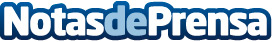 MAPFRE lanza PUENTE GARANTÍA 4 un fondo de inversión vinculado a la evolución de las 600 mejores empresas europeasMAPFRE lanza al mercado el fondo de inversión PUENTE GARANTÍA 4, un producto garantizado cuyo rendimiento está vinculado a la evolución del índice STOXX EUROPE 600 en el que se integran las 600 mejores compañías de 18 países europeos.Datos de contacto:MAPFRENota de prensa publicada en: https://www.notasdeprensa.es/mapfre-lanza-puente-garantia-4-un-fondo-de_1 Categorias: Finanzas Seguros http://www.notasdeprensa.es